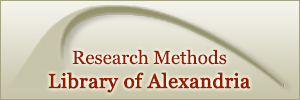 http://ssc.bibalex.org/helpdesk/introduction.jsfPublicar pronto, publicar a menudo, ayuda de la Biblioteca de AlejandríaIsmail Serageldin, Ph.D., Director de la Biblioteca de Alejandría, Egipto; Ronald LaPorte, Ph.D., Supercurso, Director del Centro Colaborador de la OMS, Profesor de la Universidad de Pittsburgh y equipo de BA/Supercurso"Para llegar a conocer, descubrir, publicar - este es el destino de un científico" (Arago). 
Las publicaciones científicas son importantes para la difusión de los descubrimientos. Publicaciones científicas también determinanel futuro de los investigadores. Cuanto más se publique, mejor será su posición, y mayor posibilidad de ascenso. Publicación científica es una habilidad a dominar.Se pretende ayudarles a perfeccionar sus habilidades en publicaciones científicas. No es difícil, pero se requiere práctica.. LaBiblioteca de Alejandría y el Supercurso, Universidad de Pittsburgh,  han creado un sitio web gratuito, con reglas y herramientas proporcionadas por algunos de los principales científicos del mundo para ayudarle a usted y a sus estudiantes, a desarrollar habilidades de publicación y avanzar científicamente. Este es un centro de atención, para la publicación y el éxito en la Academia.Publique rápido, Publique frecuentementeSi desea aprender habilidades de publicación, visite la Biblioteca de Alejandría en:http://ssc.bibalex.org/helpdesk/introduction.jsf  (BA Superhelp desk.  Contacte a: Ronald LaPorte, Ph.D., Centro Colaborador de la OMS (ronaldlaporte@gmail.com) (412 915 9415)El esfuerzo del Supercurso es descrito por  Dr. Serageldin en un excelente video en youtube en : http://www.youtube.com/watch?v=2Z_CsRVbBCIPor favor distribuya este comunicado a sus estudiantes y amigos